§652.  Recording plansThe county commissioners shall provide, at the expense of the several counties, suitable storage for plans with a minimum size of 11 by 17 and a maximum of 24 by 36 inches in dimension, for the preservation of such plans.  [PL 2019, c. 439, §1 (AMD).]A plan may not be accepted for recording unless all of the following criteria are met.  The plan must:  [PL 2019, c. 439, §1 (AMD).]1.  Materials.  For a plan dated before January 1, 2020, be drawn upon strong linen cloth or polyester film with archival photographic image or white 20-pound paper.  For a plan dated on or after January 1, 2020, the plan must be submitted on white paper with a minimum weight of 20 pounds;[PL 2019, c. 439, §1 (AMD).]2.  Seals.  Be embossed, sealed or both, with the seal of an architect, professional engineer or professional land surveyor;[PL 2019, c. 439, §1 (AMD).]3.  Signature.  Contain the signature and address of the person who prepared the plan;[PL 1991, c. 497, §1 (NEW).]4.  Recording information.  Provide a register's block no smaller than 3 by 3 inches for recording the county, date, time, plan book and page or file number and register's attest; and[PL 2019, c. 439, §1 (AMD).]5.  Title.  Provide a title block containing the name of the plan, the record owner's name and address, the location by street and town and the date of the plan.[PL 1991, c. 497, §1 (NEW).]Paper plans submitted for recording must be rolled and not folded.  The register may return plans that are not legible for recording and archival purposes and the processing of which may damage county equipment or resources.  The register shall permanently file the original, create a digital image of the plan at a minimum of 300 dots per inch or 300 pixels per inch and maintain a copy for public inspection in paper or digital image form.  Each plan must be microfilmed for archival purposes.  Each register shall maintain an index of all plans on record in the register's office.  [PL 2019, c. 439, §1 (AMD).]The several registers shall establish, and thereafter adhere to, reasonable standards for the implementation of reproducing copies of original plans as recorded.  Reproduction must be on a scale of one to one and must be accomplished with the least possible error and distortion.  Methods of reproduction must be to standards in keeping with accepted engineering and survey practices.  [PL 1991, c. 497, §1 (NEW).]SECTION HISTORYPL 1971, c. 448 (AMD). PL 1973, c. 485 (AMD). PL 1991, c. 497, §1 (RPR). PL 2001, c. 667, §C18 (AMD). PL 2003, c. 55, §2 (AMD). PL 2019, c. 439, §1 (AMD). The State of Maine claims a copyright in its codified statutes. If you intend to republish this material, we require that you include the following disclaimer in your publication:All copyrights and other rights to statutory text are reserved by the State of Maine. The text included in this publication reflects changes made through the First Regular and First Special Session of the 131st Maine Legislature and is current through November 1. 2023
                    . The text is subject to change without notice. It is a version that has not been officially certified by the Secretary of State. Refer to the Maine Revised Statutes Annotated and supplements for certified text.
                The Office of the Revisor of Statutes also requests that you send us one copy of any statutory publication you may produce. Our goal is not to restrict publishing activity, but to keep track of who is publishing what, to identify any needless duplication and to preserve the State's copyright rights.PLEASE NOTE: The Revisor's Office cannot perform research for or provide legal advice or interpretation of Maine law to the public. If you need legal assistance, please contact a qualified attorney.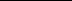 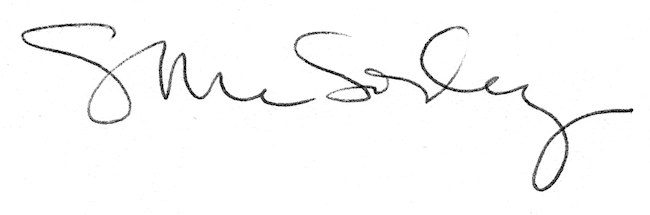 